Council’s Reference: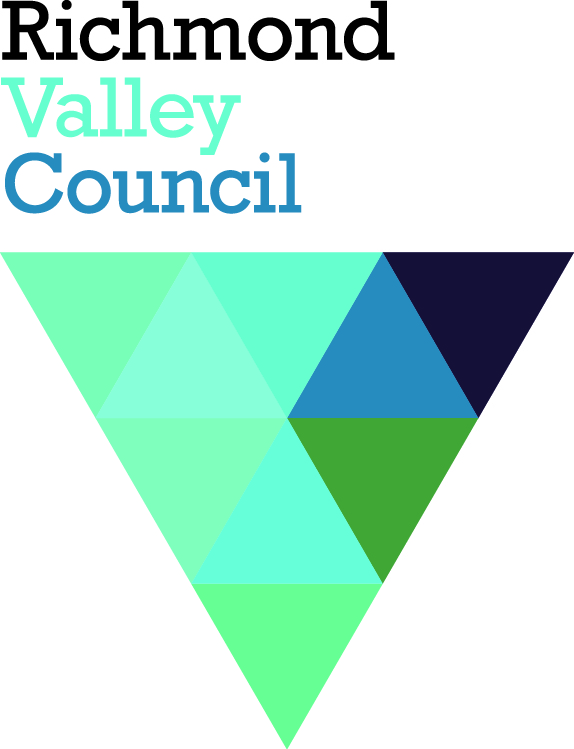 ECM1197162Reference:PP2016.0006 Telephone Enquiries to:Craig Rideout4 January 2018The Regional Director, Northern RegionNSW Department of Planning and EnvironmentPO Box 9022GRAFTON NSW  2460Dear Sir/Madam,Submission of Planning Proposal PP2016.0006 for Gateway DeterminationCouncil is in receipt of a Planning Proposal submitted by Ardill Payne & Partners for Lot 100 DP1201719, Hills Road, Rileys Hill. The proposal seeks to rezone land adjoining the village at Rileys Hill from RU1 – Primary Production to R5 – Village.The Planning Proposal was reported to Council on 21 November 2017 where it was resolved that:Council support Planning Proposal PP2016/0006 proposing to amend the Richmond Valley Local Environmental Plan 2012 by rezoning Lot 100 DP1201719 from Zone RU1 – Primary Production to Zone RU5 – Village and by amending the subdivision minimum lot size from 40 Ha to 600 m2,Council submit Planning Proposal PP2016/0006 to the NSW Department of Planning and Environment for a Gateway Determination; andCouncil seek delegation of Ministerial Plan Making functions for Council and the General Manager.Subsequently, please find enclosed (attached) copies of:Planning Proposal PP2016/0006 (prepared by Ardill Payne and Associates dated 25 May 2017 – with additional information provided by the applicant as to a conceptual design for possible future subdivision.Minute No. 211117/12 from the Ordinary Meeting of Council held 21 November 2017. The Report to Council and resolution.Draft Map replacement sheets (Land Zone Map Sheet – 009C, and Lot Size Map Sheet – 009C)Attachment 1 & 4 ‘Information Checklist’ and ‘Evaluation Criteria for the Delegation of plan making functions’Council formally requests that Planning Proposal PP2016/0006 be submitted for a Gateway Determination, including a request for Council and its General Manager be granted Ministerial Plan Making delegations for this proposal.I would have preferred to have submitted an amended Planning Proposal including additional detail requested of the applicant, however they have requested that the gateway process and the LEP panel determine what additional studies and changes are required should the proposal proceed. I have included a PDF of additional (electronic) correspondence with the applicant and their response for request for additional information for your information.As a minor note: page 3 of the proposal refers to a previous lot identifier (DP620838).If you require any additional information, please do not hesitate to contact me on 02 66600219 or by email at craigrideout@richmondvalley.nsw.gov.auThank you for your time and consideration of this matter.Yours sincerely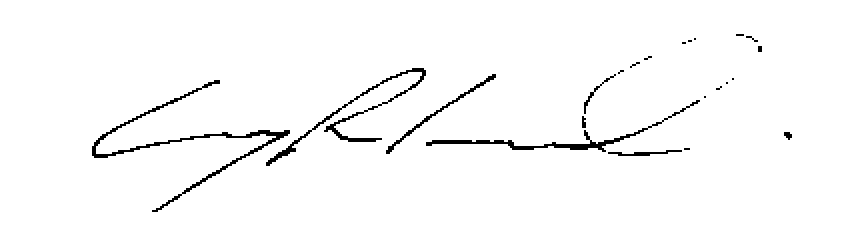 Craig RideoutAssessment, Environment and RegulationRichmond Valley Council